MULTIMODE SCANNING PROBE MICROSCOPE, (SPM) (NT-MDT, NTEGRA)Faculty-in-charge: Prof. P. Biji, PSGIASAFM Imaging: Contact / Semi-contact mode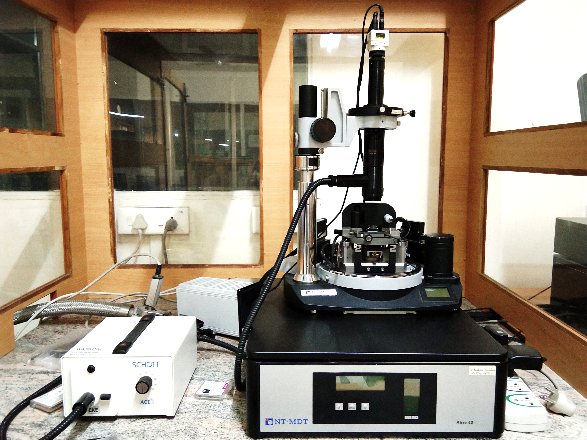 Special Techniques available:In Air and Vacuum: Scanning Tunneling Microscopy (STM), Lateral Force Microscopy (LFM), Phase Imaging, Force Modulation, Magnetic Force Microscopy (MFM), Adhesion force imaging, AFM Lithography, Spreading Resistance Imaging (SRI), Scanning Kelvin Probe Microscopy (SKM), Heating Stage Operations, Nanoscelerometry with AFM-Nanoindentation.In Liquid: Contact AFM/LFM/Adhesion Force Imaging/Force Modulation, Resonant Mode, Phase Imaging, AFM Lithography, Electrochemical AFM/STM ImagingResearchers from internal (PSG)/external institutions are welcome to use this facility. Those who want to avail these facilities are requested to send the job requisition form (download from PSGIAS website) and advance payment (IMPS/NEFT) in favor of “PSG Institute of Advanced Studies” payable at Coimbatore to:Dr. P. Biji, Professor & HeadDepartment of Chemistry & Nanoscience and TechnologyPSG Institute of Advanced Studies,PB No: 1609, Peelamedu, Coimbatore-641004.E-mail: pbm@psgias.ac.inPhone: +91-4224344000 (Extn: 4322)Rules and Charges for using the facility:The testing/consultancy facilities at PSGIAS are extended to support research activities of external users on advance payment basis ONLY. Prior registration is essential to avail PSGIAS testing/consultancy facilities. We do not provide certification with results.User can do prior registration with submission of job requisition form and discussions for availing SPM facility can be done through Email to: pbm@psgias.ac.in.Appointment will be given as per queue and the slot will be informed through E-mail/Phone. Users should pay the charges in advance along with job requisition form. NEFT, Online transactions (Google Pay, PhonePe or Paytm) should be in the name of “PSG Institute of Advanced Studies” and payable at Coimbatore. Cash and DD will not be accepted. No refund of the payment or No Additional Discount will be made in any case.For a better analysis, basic details about the sample should be provided. Sample preparation should be done by the user.The samples should be sent through courier/post or in person along with payment details and results will be sent through E-mail. Please make sure to collect payment receipt after testing. The bill or invoice copy of the samples can be collected from technical staff either in-person or through mail, after completion of the testing.Analysis charges: (*All rates are for single run and exclusive of service tax. 18% GST will be applicable additionally) Account Details for payment (*DD is not accepted)Beneficiary name                    : PSGIASAccount Number                    : 1481412317GST                                         : 33AAATP2881NAZYBank Branch and address     : Central Bank of India, Peelamedu, Coimbatore – 641004 IFSC                                        : CBIN0280913ModesInternal (PSGInstitutions (INR)External Colleges& Universities (INR)Industry (INR)Atomic Force Microscopy (AFM)(Contact/Semi-contact mode)60016003200Lateral Force Microscopy (LFM)60018003600Spreading Resistance Imaging (SRI)60018003600Force Modulation mode60017003400Phase imaging60017003400Adhesion Force Imaging50014002800Kelvin Probe Microscopy70025005000Heating Stage operations70025005000Nanoindentation70025005000Liquid stage Operations70025005000In Vacuum condition70030006000Scanning Tunneling Microscopy70025005000Electrochemical AFM/STM110030006000Lithography70025005000